Writing about HSC Visual ArtsSection I – review and edit responsesExample response review using the marking guidelinesThe question 2 example response has been assessed against NESA’s HSC Visual Arts marking guidelines 2017 below.Table 1 – Visual Arts HSC 2017 marking guidelines2017 HSC Visual Arts Marking Guidelines © NSW Education Standards Authority (NESA) for and on behalf of the Crown in right of the State of New South Wales, 2017.The response has been reviewed in a 2-step process.The response is read through carefully and all evidence is identified and coded with the appropriate colour and/or bold.The evidence has been re-read and aligned to the most appropriate criteria level in the marking guidelines. The discriminating terms that indicate criteria level are shown as bold text in the marking criteria above. Generally, there will be a criteria level that at least half the evidence aligns to. This is a good indication of where the response sits based on the marking guidelines.If the evidence is split over multiple criteria levels, award the mark range aligned with most of the evidence. When other evidence is sitting in the criteria level above or below, this is a sign that the mark awarded could be in the higher or lower end of the mark range. For example, if most of the evidence in a response is sitting in criteria level 3 and there are some evidence points in level 4 and one evidence point in level 2, the response would be considered as meeting the upper range of the criteria level 3 mark range.Coded reviewThe code is:pink highlight – evidence of discussiongrey highlight – evidence of comparisonblue highlight – evidence of the use of light and space to create meaningbold – evidence of source material being used.El Greco and Feng Mengbo explore light and space as structural elements in vastly different yet dramatic ways to create varying meanings.El Greco used dramatic light and confined space to create allegorical meanings in plate 2. The artist used conventional western materials and form in his oil painting on canvas. An ape and a foolishly grinning man watch on as a young boy lights a candle, their faces glow in dramatic lighting. This figurative painting uses dramatic light and dark, aimed at a religious 16th century Spanish audience, familiar with his symbolic visual language. Using a traditional triangular composition, he tightly crops his figures in a dark space. This illusion of confined space emphasises the foreground only, conveying drama and mystery. Unlike Feng Mengbo’s interactive digital work, El Greco’s conventional materials and scale ensured the work remained a precious, permanent reminder of layered meanings. The title reinforces the meaning with symbolic references to the boy, fool and ape. El Greco’s use of dramatic chiaroscuro to model human form creates the focal point of the image. El Greco employs traditional but dramatic chiaroscuro and closed space, to provoke a powerful response to his allegorical meanings.In comparison, Feng Mengbo structures his contemporary installation using projected light and actual space to create an innovative, multimedia platform, using customised computer software, colour, sound, and wireless consoles. Unlike El Greco’s traditional work, plate 3 is designed to entertain his contemporary audience through his interactive installation. He recontextualises the look and sound of a vintage video arcade through projections of light and sound using computer software. This large scale 4D virtual artwork is designed to fit the specifics of the space of where it is exhibited. The title ‘Long March: Restart’ alludes to deeper meanings about Chinese history, in particular; Mao’s long march. In contrast to El Greco’s more passive work, this immersive work allows the audience to physically engage as part of the work while playing with the course of Chinese history through their interactive interventions.El Greco creates the illusion of light and space through the mastery of oil painting techniques, conversely Feng Mengbo has constructed a large scale, interactive virtual world created through projections of actual light into physical space.Review in table formatNote: the points in the ‘Evidence from response’ column are excerpts and not complete sentences to highlight the part of the sentence that carries the relevant evidence.Table 2 – evidence from response aligned to marking guidelinesReferencesThis resource contains NSW Curriculum and syllabus content. The NSW Curriculum is developed by the NSW Education Standards Authority. This content is prepared by NESA for and on behalf of the Crown in right of the State of New South Wales. The material is protected by Crown copyright.Please refer to the NESA Copyright Disclaimer for more information https://educationstandards.nsw.edu.au/wps/portal/nesa/mini-footer/copyright.NESA holds the only official and up-to-date versions of the NSW Curriculum and syllabus documents. Please visit the NSW Education Standards Authority (NESA) website https://educationstandards.nsw.edu.au/ and the NSW Curriculum website https://curriculum.nsw.edu.au/home.© State of New South Wales (Department of Education), 2023The copyright material published in this resource is subject to the Copyright Act 1968 (Cth) and is owned by the NSW Department of Education or, where indicated, by a party other than the NSW Department of Education (third-party material).Copyright material available in this resource and owned by the NSW Department of Education is licensed under a Creative Commons Attribution 4.0 International (CC BY 4.0) licence.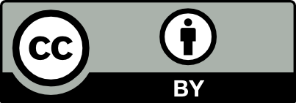 This licence allows you to share and adapt the material for any purpose, even commercially.Attribution should be given to © State of New South Wales (Department of Education), 2023.Material in this resource not available under a Creative Commons licence:the NSW Department of Education logo, other logos and trademark-protected materialmaterial owned by a third party that has been reproduced with permission. You will need to obtain permission from the third party to reuse its material.Links to third-party material and websitesPlease note that the provided (reading/viewing material/list/links/texts) are a suggestion only and implies no endorsement, by the New South Wales Department of Education, of any author, publisher, or book title. School principals and teachers are best placed to assess the suitability of resources that would complement the curriculum and reflect the needs and interests of their students.If you use the links provided in this document to access a third-party's website, you acknowledge that the terms of use, including licence terms set out on the third-party's website apply to the use which may be made of the materials on that third-party website or where permitted by the Copyright Act 1968 (Cth). The department accepts no responsibility for content on third-party websites.Criteria levelCriteriaMarks5Provides a highly developed discussion that compares how El Greco and Feng Mengbo have explored the use of light and space in their artworks to create meaningThe source material is used in sophisticated and well-reasoned ways84Provides a developed discussion that compares how El Greco and Feng Mengbo have explored the use of light and space in their artworks to create meaningThe source material is used in sustained and reasoned ways6–73Provides a general discussion of how El Greco and Feng Mengbo have explored the use of light and space in their artworks to create meaningThe source material is used in general or descriptive ways4–52Provides a description of how El Greco and Feng Mengbo have explored the use of light and space in their artworksThe source material is used in a limited way2–31Provides some relevant informationThe source material may be referred to and/or features listed1Criteria levelEvidence from response5Evidence of discussionThe artist used conventional western materials and form in his oil painting on canvasaimed at a religious 16th century Spanish audience, familiar withUsing a traditional triangular compositionThis illusion of confined space emphasises the foreground only, conveying drama and mystery.Feng Mengbo’s interactive digital work, El Greco’s conventional materials and scale ensured the work remainedEl Greco’s traditional work, plate 3 is designed to entertain his contemporary audience through his interactive installation.The title ‘Long March: Restart’ alludes to deeper meanings about Chinese history, in particular; Mao’s long march.this immersive work allows the audience toEvidence of comparisonunlikein comparisonin contrastconverselyEvidence of the use of light and space to create meaningEl Greco and Feng Mengbo explore light and space as structural elements in vastly different yet dramatic ways to create varying meanings.used dramatic light and confined space to create allegorical meaningstheir faces glow in dramatic lightingdramatic chiaroscuro to model human form creates the focal pointtraditional but dramatic chiaroscuro and closed space, to provoke a powerful response to his allegorical meaningsusing projected light and actual space to create an innovative, multimedia platform, using customised computer software, colour, sound, and wireless consolesrecontextualises the look and sound of a vintage video arcade through projections of light and sound using computer softwareEvidence of source material being usedconventional western materials and form in his oil painting on canvastraditional triangular compositionconventional materials and scaleused dramatic light and confined spacetheir faces glow in dramatic lighting4No evidence3Evidence of source material being usedcomputer software, colour, sound, and wireless consolesplate 2 and plate 3El Greco and Feng Mengbointeractive digital worktitle ‘Long March: Restart’2No evidence1No evidence